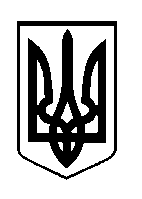 ШОСТКИНСЬКА РАЙОННА РАДАСЬОМЕ СКЛИКАННЯДВАДЦЯТЬ  ТРЕТЯ  СЕСІЯР І Ш Е Н Н Ям.Шосткавід 11 травня 2018 рокуПро районну програму оздоровлення та відпочинку дітей на 2018 рікЗ метою створення правових, соціальних і економічних умов для належної організації, проведення процесу оздоровлення та відпочинку, створення належних умов для розвитку дітей, відповідно до Закону України «Про оздоровлення та відпочинок дітей», керуючись пунктом 16 частини першої статті 43 Закону України «Про місцеве самоврядування в Україні», районна рада вирішила:1. Затвердити районну програму оздоровлення та відпочинку дітей на 2018 рік (додається).2. Організацію виконання програми покласти на Шосткинську районну державну адміністрацію. 3. Контроль за виконанням цього рішення покласти на постійну комісію районної ради мандатну, з питань депутатської етики, законності, правопорядку, освіти, охорони здоров’я, культурного розвитку та соціального захисту. Голова							                    В.О.Долиняк